School Prayers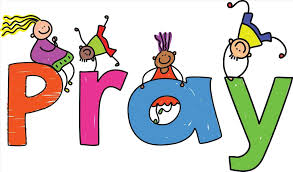 These are the prayers we say in school:Morning PrayerO my God you love me. You are with me night and day. I want to love you always in all I do and say. I’ll try to please you. Father bless me through the day. Amen.Grace before mealsBless us O God as we sit together. Bless the food we eat today. Bless the hands that made the food. Bless us O God. Amen.Grace after mealsThank you, God, for the food we have eaten. Thank you, God, for all our friends. Thank you God for Everything. Thank you, God. Amen.Night PrayerGod Our Father, we come to say thank you for your love today. Thank you for my family and all the friends you give to me. Guard me in the dark of night. And in the morning send your light. Amen.Our FatherOur Father who art in Heaven, Hallowed be thy name. Thy Kingdom come. Thy will be done on Earth as it is in Heaven. Give us this day our daily bread, and forgive us our trespasses, As we forgive those who trespass against us. And lead us not into temptation. But deliver us from evil. Amen.Hail MaryHail Mary, full of grace, The Lord is with thee. Blessed art thou among women and blessed is the fruit of thy womb, Jesus. Holy Mary, Mother of God, Pray for us sinners, now and at the hour of our death. Amen.Act of SorrowO my God I thank you for loving me. I am sorry for all my sins; For not loving others and not loving you. Help me to live like Jesus and not sin again. Amen.